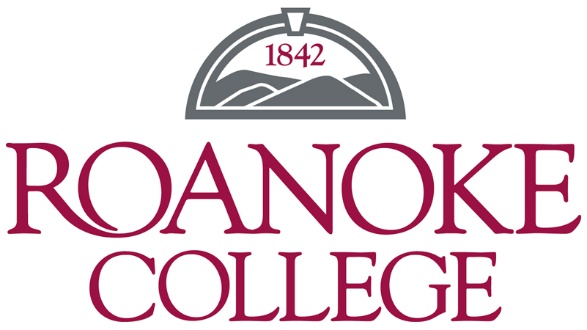 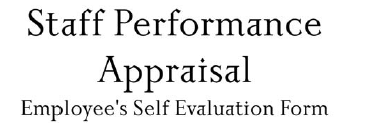 Instructions:Supervisor should provide employee access to this self evaluation form so that it can be completed and returned to the supervisor prior to their performance appraisal meetingEmployee should respond to the following questions and return their completed self evaluation to their supervisor prior to their performance appraisal meetingWhat area of your work or accomplishment are you proudest of during the past year?What part of your work is most rewarding?What part of your work is most frustrating and least rewardingWhat can your supervisor do to support you better?Identify circumstances that may have prevented you from doing your best or areas of your work that you would do differently if you had it to do over.What training or professional development opportunities were you able to participate in this past year?In what training or professional development opportunities would you like to participate in the future?Employee Name:Title:	Employee SignatureDateSupervisor’s SignatureDate